Т Р А Н С Ф Е РУзнать подробнее!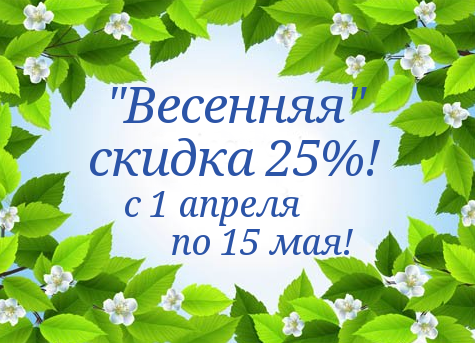 В санатории появился 
Т Е Р М И Н А Л 
для оплаты банковскими картами!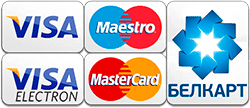 Узнать подробнее!АКЦИЯ В НАШЕМ САНАТОРИИ!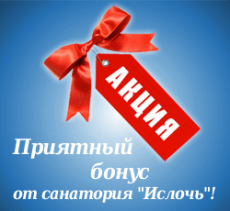 Узнать подробнее!НОВЫЕ ПРОЦЕДУРЫ 
в санатории ИСЛОЧЬ!
Магнитотерапия, ванны, массажи и многое другое!Узнать подробнее!Информация о курортном сборе! 
Рекомендуем ознакомиться!
Узнать подробнее!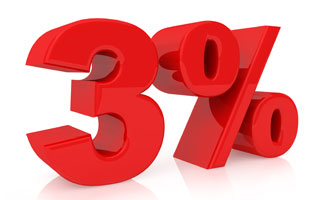 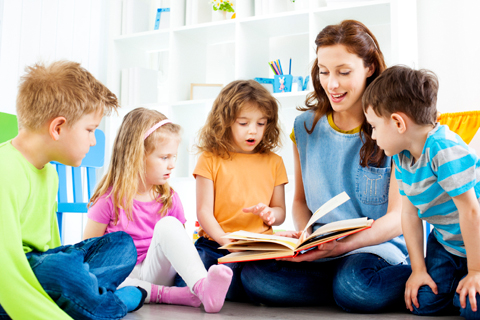 В дни школьных каникул в санатории работает воспитатель!
Узнать подробнее!Следите за новостями санатория "Ислочь" в социальных сетях!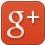 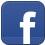 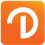 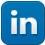 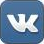 С 1 марта 2015г. все расчёты 
в санатории ИСЛОЧЬ - 
только в белорусских рублях!Рекомендуем ознакомиться!Юбилей, семейный праздник, корпоратив в кафе санатория «Ислочь»!Узнать подробнее!ФотогалереяТерритория санатория